The impact of paediatric Dose Range Checking software Dr Matthew Neame1,2, Dr James Moss3, Mr Jordi Saez-Dominguez1, Ms Andrea Gill4, Dr Nik Barnes1, Dr Ian Sinha5, Dr Daniel B Hawcutt2,6*Affiliations:1: Department of Information Technology, Alder Hey Children’s Hospital, Liverpool, UK2: Department of Women’s and Children’s Health, Institute of Translational Medicine, University of Liverpool, UK3: Department of Clinical Pharmacology, Alder Hey Children’s Hospital, Liverpool, UK4: , Alder Hey Children’s Hospital, Liverpool, UK5: Department of Respiratory Medicine, Alder Hey Children’s Hospital, Liverpool, UK6: NIHR Alder Hey Clinical Research Facility, Liverpool, UKCorresponding Author:Daniel B Hawcutt, University of Liverpool, Alder Hey Children’s Hospital, Eaton Road, Liverpool, L12 2AP. Email: Dhawcutt@liverpool.ac.uk   Tel: 0044 1512284811Word Count2AbstractObjectiveDosing errors can cause significant harm in paediatric healthcare settings. Our objective was to investigate the effects of paediatric Dose Range Checking (DRC) Clinical Decision Support (CDS) software on overdosing related outcomes.MethodsA before-after study and a semi-structured survey of prescribers was conducted across inpatient wards (excluding Intensive Care) in a regional children’s hospital. DRC-CDS software linked to a paediatric drug formulary was integrated into an existing electronic prescribing system. The main outcome measures were; the proportion of prescriptions with overdosing errors; overdosing related clinical incidents; severity of clinical incidents; and acceptability of the intervention. ResultsThe prescription overdosing error rate did not change significantly following the introduction of DRC-CDS software: in the pre-intervention period 12/847 (1.4%) prescriptions resulted in prescription errors and in the post-intervention period there were 9/684 (1.3%) prescription overdosing errors (n = 21, Pearson Chi Square value = 0.028, P = 0.868). However, there was a significant trend towards a reduction in the severity of harm associated with reported overdosing incidents (n = 60, Mann-Whitney U Value = 301.0, P = 0.012). Prescribers  that the intervention was beneficial and they were also able to identify factors that may have contributed to the persistence of overdosing errors.ConclusionDRC-CDS software did not reduce the incidence of prescription overdosing errors in a paediatric hospital setting but the level of harm associated with the overdosing errors may have been reduced. Use of the software seemed to be safe and it was perceived to be beneficial by prescribers.IntroductionMedication dosing errors cause significant harm in paediatric healthcare settings 1-4. An estimated 21.8% of children  experience a dosing error at some point during an inpatient admission 5 and these errors can cause serious morbidity and mortality 6 7. Health Information Technologies have been proposed as a means of minimising the risks associated with paediatric prescribing. One potential advantage of using electronic prescribing technologies is that these tools can incorporate Clinical Decision Support (CDS) systems. These technologies use the automated analysis of databases to match individual patient characteristics with relevant advice from treatment guidelines 8. This advice is presented to users in the form of a notification, message, or alert. Dose Range Checking (DRC) CDS systems may reduce harm by alerting healthcare professionals to potential dosing errors before mediations are administered.In adults, DRC-CDS systems can improve prescribing outcomes. A Cochrane review found that using DRC-CDS software improved adherence to dosing guidelines for certain antibiotics and anticoagulant medications, thus reducing the risks of  nephrotoxicity, thrombotic episodes, and bleeding events 9. Previous paediatric studies of DRC-CDS interventions have either been conducted in limited populations (for example in neonatal or critical care units) or have only been implemented for a limited range of medications. These studies have delivered inconsistent results and it is uncertain if DRC-CDS software has any effect on dosing errors in paediatric settings 10-13. Given the limited evidence, our aim was to investigate the effects of using a more comprehensive DRC-CDS software intervention, across a mixed range of wards, in a paediatric hospital. Our objectives were to investigate the effects of using this software using a before-after study design. Specifically we sought to investigate the effects of using DRC-CDS on the rate of prescriptions that included overdosing errors and the number of clinical incidents (adverse events) associated with medication overdosing errors.  We also aimed to investigate whether prescribers found the software acceptable to use, to identify any unintended consequences of using the DRC-CDS intervention, and to gather qualitative data about users’ perceptions of factors that may have contributed to its effects. MethodsWe followed existing recommendations for evaluating the effects of Health Information Technologies by using a mixed-methods approach 14-16. The effects of the intervention were evaluated using a before-after design and the evaluation of acceptability was completed using a cross-sectional survey. An evaluation protocol was approved by the Alder Hey Children’s NHS Foundation Trust Quality and Governance department in December 2018 and is available within the supplementary data file.Setting and ParticipantsThe evaluation was conducted within a regional specialist children’s hospital in the United Kingdomutilised prescribing and incident reporting data from every inpatient ward in the hospital (excluding the paediatric intensive care unit but including general paediatric, surgical, neonatal, oncology and paediatric sub-speciality wards) between March 2018 and March 2019.The acceptability survey was carried out with a mixed sample of prescribers from the hospital in June 2019. InterventionIn September 2018 the DRC-CDS software was integrated into an existing electronic health record (EHR) electronic prescribing system (MEDITECH® Version 6.08, Massachusetts, USA). The dose range checking alerts cross-referenced patient-specific parameters recorded within the EHR (age, weight, body surface area) with the recommended dosing parameters for 1227/2003 (61.3% of total formulary items) paediatric medication formulations. The dosing recommendations were either based on those detailed in the British National Formulary for Children (BNFc) 17 or were configured to reflect local dosing guidelines. The dosing database and DRC software was provided by First Databank® Europe (FDB). Alerts were generated when healthcare providers attempted to prescribe a dose of a drug that was above the recommended limits(lerts provided for maximum single doses and maximum daily doses) (see Figure 1.). The alerts could be overridden by providing a clinical justification. OutcomesThe primary study outcome was the change in the proportion of prescriptions that included medication overdoses following the introduction of the DRC CDS software. Secondary outcomes included:Changes in the severity of overdosing prescription errorsChanges in the numbers of overdosing error related incident reportsChanges in the number of overdosing error related incident reports resulting in episodes of harm The acceptability of the DRC software to prescribersFactors perceived to have contributed to the failure of the DRC to prevent dosing prescription errorsAdverse Events associated with the introduction of the DRC softwareData Sources Overdosing Error RateRoutinely collected hospital data were used to identify overdosing errors. These data were collected on a monthly basis by the , using a published method  for identifying prescription errors 18. At the end of the evaluation period data from March 2018 to August 2018 (pre-intervention period) and September 2018 to February 2019 (post-intervention period) were reviewed by an investigator who was blinded to the initial data collection date. The blinded investigator validated the prescription overdosing errors that had been identified by the  pharmacy team and graded each error according to a published Severity Classification Scheme (identifying error as either minor, significant, serious or potentially lethal errors) 18. Prescription overdoses were validated by comparing the prescribed dose to the maximum recommended dosing value in the BNFc or local prescribing protocols (based on the available age/weight/body-surface area data for that patient).Overdosing Related Clinical IncidentsData from the hospital’s voluntary incident reporting system were analysed to identify any incidents (including ‘near-miss’ incidents) that were categorised as relating to dosing prescription errors. The level of harm caused by each incident was recorded by the professional who initially reported the incident. Acceptability A semi-structured questionnaire (see supplementary data file) and purposive sampling were used to gather data relating to the acceptability and usability of the DRC-CDS system.Adverse EventsAdverse events associated with the introduction of the DRC software were identified by reviewing clinical incident reports, through active monitoring of the system by the hospital’s  and by including questions relating to adverse events in the questionnaire provided to prescribers.Statistical MethodsWe used descriptive statistics to compare the dosing error rates, number of dosing incidents and severity of harm caused by dosing errors. The significance of differences in nominal data were tested using Pearson Chi-Squared and Fisher’s Exact tests.In the study protocol we planned to use an interrupted time series model to determine the significance of any changes in dosing error rates following the introduction of the DRC CDS software. This approach was modified due to the low overall rate of dosing errors and due to missing data at some time points (due to incomplete collection of routine data). No patterns of missing data were identified using a visual inspection method. EthicsUse of the Health Research Authority Decision Tool determined that the before-after investigation qualified as a service evaluation and did not require NHS Research Ethics Service approval. Ethics approval for the acceptability evaluation was provided by the University of Liverpool Research Ethics Committee (Reference Number 4694, approved 15/05/2019).ResultsDuring the course of the evaluation 268,415 electronic prescriptions were completed (131,612 during the six month pre-intervention period and 136,803 during the six month intervention period). Overdosing Error RateThere was no significant change in the prescription overdosing error rate between the pre and post intervention periods. A total of 1552 medication orders were reviewed to identify prescription errors. There were overdosing errors in 12/847 (1.4%) prescriptions in the pre-intervention period and 9/684 (1.3%) prescriptions in the post-intervention period (n = 21, Pearson Chi Square value = 0.028, P = 0.868)There was no significant change in the severity of prescription overdosing errors that were identified by the pharmacy team. In the pre-intervention period 8/12 (66.7%) errors were minor and 4/12 (33.3%) were significant. In the post-intervention period 7/9 (77.8%) errors were minor and 2/9 (22.2%) were significant. These differences were not statistically significant (Fisher’s Exact Test n = 21, P = 0.659).Overdosing Related Clinical IncidentsDuring the evaluation period, 60 clinical incidents involving electronic prescriptions and overdosing errors were reported by clinical staff. 28 incidents were reported in the pre-intervention period and 32 were reported in the post-intervention period.Following the introduction of the DRC CDS software there was a significant trend towards a reduction in the severity of reported overdosing incidents (n = 60, Mann-Whitney U Value = 301.0, P = 0.012). In the pre-intervention period 1/28 (3.6%) incident resulted in minor harm, 20/28 (71.4%) incidents were classified as “near misses” and 7/28 (25.0%) incidents were categorised as resulting in “no harm”. In the post-intervention period 15/32 (46.9%) incidents were classified as “near misses” and 17/32 (53.1%) were categorised as resulting in “no harm” (results summarised in table 1). Acceptability and User PerceptionsAcceptability and user perception questionnaires were completed by 44 prescribers. The respondents included trainee doctors (n = 23), Consultants (n = 11), specialist nurs (n = 9) and a prescribing pharmacist (n = 1). Participants had a median of 7 years of paediatric prescribing experience (range 0.17 – 26 years).Since the introduction of the DRC CDS software, the majority of prescribers (n = 34/44, 77.3%) reported having experienced a dose range checking alert. A significant minority of prescribers (n = 14/44, 31.8%) also reported that they had made a dosing error (involving a completed prescription) . However, all of these prescribers reported being unaware (n = 11/14 (78.6%)) or “not sure” (n = 3/14 (21.4%)) if they had overridden an overdosing alert whilst completing the prescription. Using Likert scale items, the majority of respondents indicated that the DRC-CDS software had prevented them from making overdosing errors (n = 32/44, 72.7%) and that the software had improved the quality of their prescribing (n = 28/44, 63.6%). Some espondents provided reports that the software had prevented overdosing errors (see figure 2). Respondents also provided reflections on factors that they thought they may have contributed to overdosing errors that occurred despite the introduction of the DRC CDS software. These included “alert fatigue”, failure to account for an infant’s corrected gestational age and alert messages that were “wordy” and difficult to interpret (see figure 2.). Prescibers also highlighted that the software was not effective when a patient’s weight had not been entered into the electronic patient record.Adverse EventsOne survey respondent reported that less experienced prescribers had become more cautious about intentionally prescribing doses of medications that were above the recommended limits. They were concerned that this may have delayed the of some medications while the doses were checked with supervising consultants. Following the implementation of the DRC-CDS system the hospital pharmacy team also identified discrepancies that resulted in appropriate dosing alerts failing to be generated for three medications. None of these discrepancies were associated with overdosing incidents and were all reported to the suppliers for correction.DiscussionTo our knowledge, this is the first study to investigate the effects of using a DRC-CDS intervention, covering the majority of paediatric formulary items, across a range of specialised and general paediatric wards. There was no evidence that the use of DRC CDS software reduced the frequency of overdosing errors, or reduced the likelihood of clinical incidents involving overdosing errors. However, the introduction of the software was associated with a statistically significant trend towards a reduction in the severity of harm associated with reported overdosing incidents.Prescribers who used the DRC-CDS reported that it may have prevented them from making overdosing errors. They also tended to perceive that it was beneficial to their prescribing practice. In addition, prescribers reported that clearer alerts and a reduction in “false positive” alerts may have helped to improve the effectiveness of the software. In keeping with recommended approaches for conducting evaluations of health information technologies we used a mixed methods design to evaluate the software 14-16. We believe that this approach has enabled us to identify important contextual factors that help to explain the observed effects and will help to inform future iterations and evaluations of dose range checking software. One limitation of this evaluation is that we used an uncontrolled before-after study design. This was due to a lower than anticipated baseline of overdosing errors and some missing data points, which prevented us from completing the planned interrupted time series study. However these findings do suggest that future studies of the effects of DRC-CDS software should be powered to detect small differences in overdosing error rates. An additional limitation is that incident reporting data were provided by hospital staff on a voluntary basis and so may not accurately reflect the total number of overdosing related clinical incidents.We suggest that this study provides a useful resource for decision makers considering the introduction of DRC-CDS software into paediatric hospital settings. It provides evidence that use of this software does not reliably prevent overdosing errors and that appropriate training and prescription checking processes should always continue alongside these interventions. It also provides evidence that use of DRC-CDS systems seems to be safe and may be perceived to be beneficial by prescribers. Implementations of DRC-CDS systems should therefore be accompanied by a careful consideration of the associated costs, including capital expenditure and maintenance and configuration of the system.ConclusionDRC-CDS software did not reduce the incidence of prescription overdosing errors in a paediatric hospital setting, but the level of harm associated with overdosing errors may have been reduced. A number of factors including alert fatigue and the clarity of overdosing alerts may have limited the effectiveness of the intervention. Despite these limitations, use of the software seemed to be safe and it was perceived to be beneficial by prescribers.FUNDING STATEMENTThis research received no specific grant from any funding agency in the public, commercial or not-for-profit sectors.COMPETING INTEREST STATEMENTThe authors have no competing interests to declareCONTRIBUTORSHIP STATEMENTDr Neame conceptualized and designed the study, collected data, drafted the initial manuscript, and reviewed and revised the manuscript.Dr Moss contributed to the design of the data collection instruments, collected data for the study and reviewed and revised the manuscript.Mr Saez-Dominguez helped to design the study, collected data relating to the use of the intervention, and critically reviewed the manuscript for important intellectual content.Ms Gill and Dr Barnes reviewed and revised the manuscript and critically reviewed the manuscript for important intellectual content.Drs Sinha and Hawcutt conceptualized and designed the study, coordinated and supervised data collection, and critically reviewed the manuscript for important intellectual content.All authors approved the final manuscript as submitted and agree to be accountable for all aspects of the work.ACKNOWLEDGEMENTSThis is a summary of independent research carried out at the National Institute for Health Research (NIHR), Alder Hey Clinical Research Facility. The views expressed are those of the author(s) and not necessarily those of the, NHS, the NIHR or the Department of Health.Dr Hawcutt is part funded by the NIHR Alder Hey Clinical Research Facility. Dr Neame is funded by the NHS Digital, Global Digital Exemplar Programme.No specific funding was received for the completion of this work. There are no conflicts of interest to declare.Key MessagesWhat is already known on this subjectDose range checking software has improved prescribing outcomes in some adult settingsPrevious paediatric studies of dose range checking software have demonstrated inconsistent resultsWhat this study addsUse of paediatric dose range checking software did not prevent or significantly reduce the incidence of overdosing errorsUse of paediatric dose range checking software may have reduced the severity of harm associated with overdosing errors but overdosing alerts need to be clear and well targeted to be most effectiveReferences1. Wong IC, Ghaleb MA, Franklin BD, et al. Incidence and nature of dosing errors in paediatric medications. Drug safety 2004;27(9):661-70.2. Kaushal R, Bates DW, Landrigan C, et al. Medication errors and adverse drug events in pediatric inpatients. Jama 2001;285(16):2114-20.3. Otero P, Leyton A, Mariani G, et al. Medication errors in pediatric inpatients: prevalence and results of a prevention program. Pediatrics 2008;122(3):e737-e43.4. Rowe C, Koren T, Koren G. Errors by paediatric residents in calculating drug doses. Archives of disease in childhood 1998;79(1):56-58.5. Gates PJ, Meyerson SA, Baysari MT, et al. The prevalence of dose errors among paediatric patients in hospital wards with and without health information technology: A systematic review and meta-analysis. Drug safety 2019;42(1):13-25.6. News B. Baby killed by wrong prescription London, UK: BBC News; 2006 [Available from: http://news.bbc.co.uk/1/hi/england/merseyside/6198211.stm. accessed 22.08.2019 2019.7. Aronson JK. Medication errors: what they are, how they happen, and how to avoid them. QJM: An International Journal of Medicine 2009;102(8):513-21.8. Sim I, Gorman P, Greenes RA, et al. Clinical decision support systems for the practice of evidence-based medicine. Journal of the American Medical Informatics Association : JAMIA 2001;8(6):527-34.9. Durieux P, Trinquart L, Colombet I, et al. Computerized advice on drug dosage to improve prescribing practice. Cochrane Database Syst Rev 2008(3):Cd002894. doi: 10.1002/14651858.CD002894.pub2 [published Online First: 2008/07/23]10. Pallás CR, De-la-Cruz J, Del-Moral MT, et al. Improving the quality of medical prescriptions in neonatal units. Neonatology 2008;93(4):251-56.11. Taylor JA, Loan LA, Kamara J, et al. Medication administration variances before and after implementation of computerized physician order entry in a neonatal intensive care unit. Pediatrics 2008;121(1):123-28.12. Potts AL, Barr FE, Gregory DF, et al. Computerized physician order entry and medication errors in a pediatric critical care unit. Pediatrics 2004;113(1):59-63.13. Holdsworth MT, Fichtl RE, Raisch DW, et al. Impact of computerized prescriber order entry on the incidence of adverse drug events in pediatric inpatients. Pediatrics 2007;120(5):1058-66.14. Lilford RJ, Foster J, Pringle M. Evaluating eHealth: How to Make Evaluation More Methodologically Robust. PLOS Medicine 2009;6(11):e1000186. doi: 10.1371/journal.pmed.100018615. Kaplan B. Evaluating informatics applications—some alternative approaches: theory, social interactionism, and call for methodological pluralism. International journal of medical informatics 2001;64(1):39-56.16. Brown C, Hofer T, Johal A, et al. An epistemology of patient safety research: a framework for study design and interpretation. Part 4. One size does not fit all. BMJ Quality & Safety 2008;17(3):178-81.17. Committee PF. BNF for Children 2018. London: BMJ Group, Pharmaceutical Press and RCPCH Publications 2018.18. Dornan T, Ashcroft D, Heathfield H, et al. An in depth investigation into causes of prescribing errors by foundation trainees in relation to their medical education. EQUIP study. London: General Medical Council 2009:1-215.Table 1. Summary of prescription overdosing error data and severity of reported overdosing related clinical incidentsTable 2. Roles of respondents to acceptability survey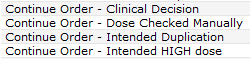 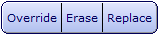 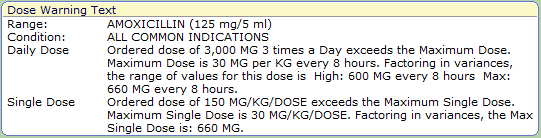 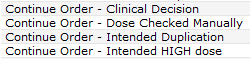 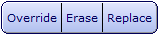 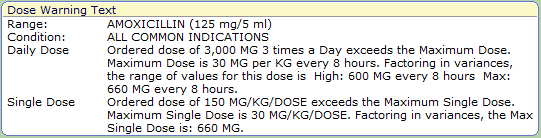 Figure 1. Schematic diagram demonstrating a Dose Range Checking Alert and options for manually overriding the notice within the MEDITECH V6.08 Order Entry ModuleFigure 2. Examples of responses from prescribers that indicate their experiences of using the DRC-CDS softwarePre-InterventionPost-InterventionNumber of Electronic Prescriptions Completed131, 612136,803Incidence of Overdosing errors12/847 (1.4%)9/684 (1.3%)Proportion of overdosing errors classified as minor errors8/12 (66.7%)7/9 (77.8%)Proportion of overdosing errors classified as significant errors4/12 (33.3%)2/9 (22.2%)Total Overdosing  Related Clinical Incidents2832Proportion of Overdosing Incidents resulting in “No Harm”7/28 (25.0%)17/32 (53.1%)Proportion of Overdosing Incidents resulting in “Near Misses”20/28 (71.4%)15/32 (46.9%)Proportion of Overdosing Incidents resulting in “Minor Harm”1/28 (3.6%)0/32 (0.0 %)Prescriber RoleNumber of Respondents (%)Nurse Specialist9 (20.5)Trainee Doctor23 (52.3)Consultant (Attending)11 (25)Pharmacist1 (2.3)